Maskenpflicht ab 27.04.2020Sie müssen in allen Geschäften und in Bus und Bahn eine Schutzmaske tragen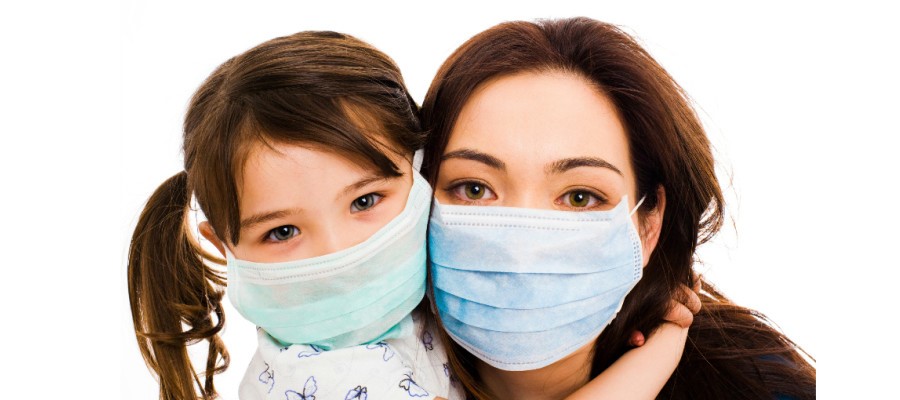 Anleitung zum Tragen von SCHUTZMASKENAuch mit Maske muss der Sicherheitsabstand von mindestens 1,5 Metern zu anderen Menschen eingehalten werden.Beim Anziehen einer Maske dürfen Sie die Innenseite nicht anfassen. Die Hände müssen vorher gründlich mit Seife gewaschen werden.Die Maske muss Mund, Nase und Wangen abdecken und an den Rändern eng anliegen, damit wenig Luft eintritt.Eine feuchte Maske muss sofort abgenommen und ausgetauscht werden.Die Außenseite der gebrauchten Maske sollte nicht berührt werden.Nach Absetzen der Maske müssen Sie die Hände gründlich waschen (mindestens 20-30 Sekunden mit Seife).Die Maske soll nach dem Abnehmen in einem Beutel luftdicht verschlossen oder sofort gewaschen werden. Masken sollten nach einmaliger Nutzung bei mindestens 60 Grad gewaschen und anschließend vollständig getrocknet werden.Einfache Anleitung:Sie brauchen: 1 Tuch (Geschirrtuch) und 2 Gummis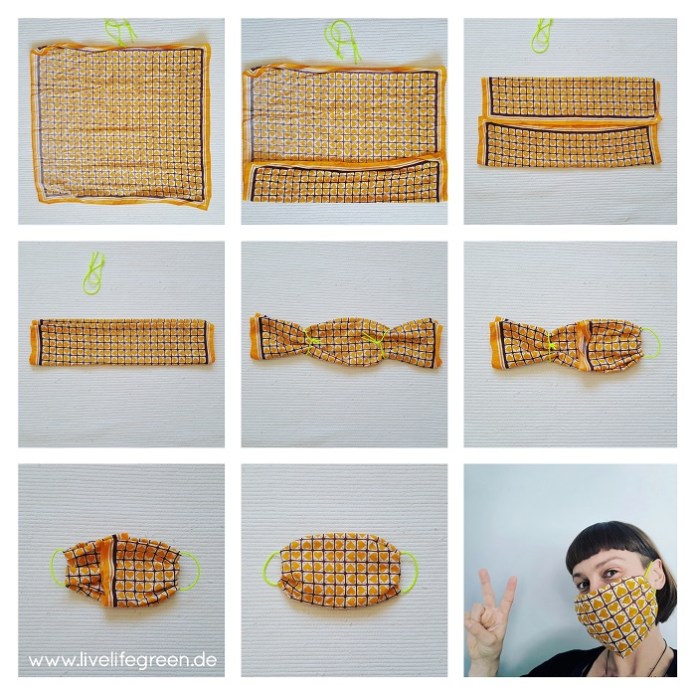 